Define ICT(explain how you understand ICT)How can you describe the usage of ICT in banking system?Define E-commerce. Define impacts of e-commerce in economy growthComputer generations. Which generation was productive?How can you describe the usage of ICT in education system?What is digital divide? Write examplesDefine all positive aspects of ICT on Azerbaijan economy growth.Define all negative aspects of ICT on Azerbaijan economy growthWhich country has a highest percentage of households access to internet? Why?How can you describe the usage of ICT in industry?Explain Input devices, types, categories. Give an explanation to following abbreviation:  HDD, CPU,ROM,RAM,CD, DVDWhat is hardware and software?What is storage devices? What kind of storage devices you know?What is DATA?Define the term operating system and identify some common operating systems for computers and devices.What is 2 principal characteristics of a computer?Define distinct parts of a complete computer system.Define differences between computerized    and non-computerized    systems.Positive and negative aspects of ICT on people and societyPositive and negative aspects of ICT on organizations.Positive and negative aspects of ICT on educationDefine e-governance, define e governance according to World Bank and UNESCO and find differences.Explain the types of interations of e governanceWhat stages of e governance you know? Please explain26. Define differences between G2G and G2E27. Benefits of e governance28. Base and four pillars of e governance29. what is cyber ethics?30. What is cybertechnology?31. Four phases of cyber ethics32. 3 distinct persperctives of applied ethics33. 3 step strategy for approaching cyber ethics issues34. What is digital ethics?35. Explain digital etiquette in communication36. Who is hacker? Famous hackers37. Who is digital pirate?38. Define e commerce, advantages and disadvantages.39. Define infrastucture of e commerce40. Distinct categories of e commerce41. What is E payment system? (EPS)42. What is E fund transfer?( EFD)43. Payment cards44. Explain E cash45. Explain E check46. Explain E wallet47. What kind of information systems you know?48. Explain four general kinds of Information system49. What is framework of Information systems50. What is transaction processing systems? (TPS)51. What is crypto currency – bitcoins B1152. The role of ICT in a modern world B953. Explain P2P(peer to peer) B254. What is browsers? B355. What is digital sifnature?56. E-government perspectives in Azerbaijan B457.Differences between C2C and B2B---- B1458.Explain PDF59. What is operating system60. Explain Uniform Resources Locator(urL)61. What is interfaces B-162.Explain Virtual private network(VPN)63. Famous ICT organizations B12-1364. Social networks in Azerbaijan B7-865. What is social network?66. What is digital products?67. Explain distant education68. Positive and negative aspects of ICT on health system69. Social development and ICT70. Explain privacy policy71. What is technoparks72. Nanotechnologies (examples) B1073.Cloud technologies74. What is cybercrime75. Explain Artificial Intelligence – case Sophia 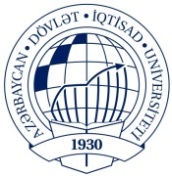 AZƏRBAYCAN  DÖVLƏT İQTİSAD UNİVERSİTETİBEYNƏLXALQ İQTİSADİYYAT MƏKTƏBİBEYNƏLXALQ İQTİSADİYYAT (İNGİLİS DİLLİ) KAFEDRASIFənn:  İKTMüəllim: Aysel Quliyeva                Qrup: 1006,1083                                   